2020年12月21日親愛的家長／監護人及學生：安大略省政府今日已宣布安省將於 12月26日（星期六）被劃入灰色區域（進入封鎖），以進一步竭止新冠肺炎（COVID-19）的傳播。在多倫多以及安省南部的其餘地帶，封鎖會維持28日。在這項宣布的其中一部份，安省政府亦宣布所有位於安省南部的小學，包括TDSB轄下學校，將關閉直至1月11日（星期一），所有中學將關閉直至1月25日（星期一）。在這段期間，所有面授課堂將轉為遙距上課，網上課堂則不受影響。有關TDSB學校轉為遙距學習的詳情，請參閱以下的附加資料。小學面授課堂之學校：學生將由正規學校的教師經網絡遙距授課。小學將按照正常的學校時間表進行教學。在某些情況下學校或需作出小幅調整，學校將於1月4日（星期一）通知家長有關消息。網上課堂：將如常運作。中學面授課堂之學校：中學將按照以下的新時間表授課：註譯：第一節課將繼續由上午8:45上課至下午12:30，當中包括150分鐘的同步學習或網上學習，以及75分鐘的非同步學習／自主學習。教師將由上午8:45開始同步學習；上述時間表安排的非同步學習只屬示例，教師將依據專業判斷安排同步學習及非同步學習的時間。網上課堂：將如常運作。EdVance及成人日間學校面授課堂之學校：就讀成人日間學校及 EdVance 課程之學生將按照以下之網上時間表上課：開課及午飯時間將維持不變。網上課堂：將如常運作。替代性學校／課程面授課堂之學校：沒有採用教育局設計的適應時間表的學校（例如是替代性學校或課程、綜合需求教學場所、密集支援課程等）將實施學校自行制定的遙距學習計劃。網上課堂：將如常運作。特殊教育綜合需求教學場所以下列出的綜合需求教學場所將實施由學校自行設計的遙距學習時間表：小學：Beverly School, Lucy McCormick Senior School, Seneca School, Sunny View Jr. & Sr. PS, Parklane PS, William J. McCordic School中學：Central Etobicoke, Drewry Secondary School, Frank Oke, Maplewood High School, Sir William Osler, York Humber HS 請注意，省政府致力保護最弱勢群體，校董會在可能情況下，會向因有特殊學習需要而無法透過遙距學習的學生提供面對面支援。如您認為需要此項服務，請與校長聯絡。日託／延長日託服務所有位於 TDSB 轄下學校的嬰兒、幼童及學前兒童的日託服務獲允許在封鎖期間繼續開放。惟家長或監護人應與各自的日託護理員確認服務詳情。在學校關閉期間，所有TDSB 的延長日託服務及課前／課後服務皆將關閉。下一步儘管TDSB 本年已向學生分發逾70,000部設備，我們知道部份學生在這段遙距學習期間仍需要相關設備。在這些情況下，我們鼓勵家長在學校重開時聯絡校方索取設備。請注意設備按供應情況提供，且分發需時。今日的消息在學校放冬假時發出造成了挑戰，我了解您們會對下一步如何處理存在疑問。對於面授課程的學校，教師將於1月4日（星期一）聯絡學生與家長提供更多詳情，有關如何儘速開始轉變至遙距學習。至於在網上課程的學生，在1月4日（星期一）起的授課安排將維持不變。雖然這情況可能在大家預期之內，但我了解對於很多人來說仍會造成困難。我想向大家保證，局方在過去九個月已學懂了很多遙距學習的知識。儘管未來仍然會有挑戰，但我們會盡力支援學生和家長，確保能夠順利過渡。此致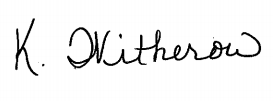 
Kathy Witherow臨時教育總監時間第 1 日第 2 日第 3 日第 4 日上午8:45 – 10:00課程1同步學習 (Synchronous)課程1同步學習課程2同步學習課程 2同步學習上午10:00 – 10:30課程 1非同步學習(Asynchronous) /自主學習(Independent Learning)課程 1非同步學習/自主學習課程 2非同步學習/自主學習課程 2非同步學習/自主學習上午10:30 – 11:45課程 1同步學習課程 1同步學習課程 2同步學習課程 2同步學習上午11:45 – 下午12:30 課程 1非同步學習/自主學習課程 1非同步學習/自主學習課程 2非同步學習/自主學習課程 2非同步學習/自主學習下午12:30 – 1:10 午飯時間午飯時間午飯時間午飯時間下午1:10 – 2:00教師管理活動／替代教學習作（APA/PMA）教師管理活動／替代教學習作（APA/PMA）教師管理活動／替代教學習作（APA/PMA）教師管理活動／替代教學習作（APA/PMA）下午2:00 – 3:15課程 2同步學習課程 2同步學習課程 1同步學習課程 1同步學習第 1 日第 2 日第 3 日第 4 日第1節: 3 小時1AB 同步學習(Synchronous)1AB 同步學習2AB 同步學習2AB 同步學習第2節: 1 小時2AB 同步學習2AB 同步學習1AB 同步學習1AB 同步學習第3節: 2 小時3AB 同步學習3AB 同步學習3AB 同步學習3AB 同步學習